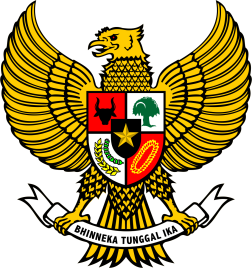 BUPATI POHUWATOSURAT PERNYATAANNomor :Yang bertanda tangan dibawah ini :	Nama	:	SAIPUL A. MBUINGAJabatan	:	BUPATI POHUWATOSelaku Pejabat Pembina KepegawaianDengan ini menyetujui dan memberikan ijin kepada :Nama	:	............................................................NIP	:	............................................................Pangkat/Golongan	:	............................................................Jabatan	:	............................................................Unit Kerja	:	............................................................Mengikuti Seleksi Terbuka Jabatan Pimpinan Tinggi Pratama di Lingkungan Pemerintah Kabupaten Pohuwato Tahun 2023.Demikian Surat Pernyataan ini dibuat untuk dipergunakan seperlunya.Marisa,                                   2023BUPATI POHUWATOSAIPUL A. MBUINGA